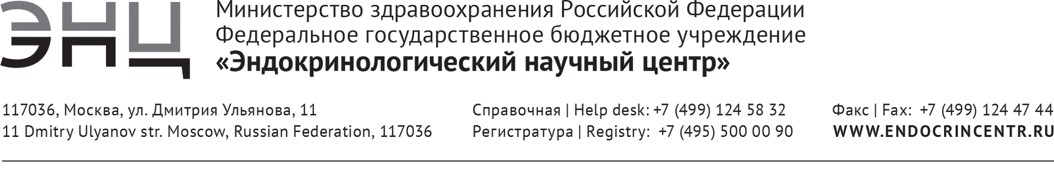 Дополнительная профессиональная программа(повышения квалификации)«Эндокринная гинекология: половые стероиды»36 часовАвторы-составители:д.м.н., профессор Андреева Е.Н.,д.м.н., профессор Григорян О.Р.Москва2016Всего часов – аудиторных 30 час.  из них: лекций –11  час.            практических занятий – 19 час. Самостоятельная работа – 6 часовФорма обучения: очная, очно-заочнаяРежим занятий: 6 часов в деньОтчетность: экзаменОБЩИЕ ПОЛОЖЕНИЯ     Дополнительная профессиональная образовательная программа повышения квалификации врачей эндокринологов, акушеров-гинекологов, врачей общей практики, терапевтов, «Эндокринная гинекология: половые стероиды» разработана сотрудниками ФГБУ «Эндокринологический научный центр» МЗ РФ в соответствии с Приказом Министерства образования и науки Российской Федерации от 1 июля 2013 г. № 499 «Об утверждении порядка организации и осуществления образовательной деятельности по дополнительным профессиональным программам», Приказом Министерства здравоохранения Российской Федерации от 3 августа 2012 г. N 66н «Об утверждении порядка и сроков совершенствования медицинскими работниками и фармацевтическими работниками профессиональных знаний и навыков путем обучения по дополнительным профессиональным образовательным программам в образовательных и научных организациях».     Дополнительная профессиональная образовательная программа повышения квалификации врачей «Эндокринная гинекология: половые стероиды» является учебно-методическим нормативным документом, регламентирующим содержание, организационно-методические формы и трудоемкость обучения.Актуальность программы «Эндокринная гинекология: половые стероиды».	Эндокринная гинекология – это направление в общей гинекологии, изучающее принципы диагностирования, терапии и профилактики заболеваний, связанных с нарушением гормонального баланса в женском организме. Все возрастающий жизненный темп современного техногенного общества, ухудшение экологии, режима питания, труда и отдыха, а также особенности репродуктивного поведения наших современниц вызывают нарушения механизмов адаптации и обусловливают неуклонный рост числа дисгормональных нарушений репродуктивной системы у женщин.  Изучение процессов синтеза половых стероидных гормонов и их метаболизма, а также экспрессии рецепторов к этим гормонам в различных органах и тканях женского организма и особенностей взаимодействия стероидов с этими рецепторами раскрывает механизмы развития ряда дисгормональных заболеваний у женщин и обусловливает необходимость патогенетической терапии этих заболеваний. Половые стероиды обладают рядом метаболических эффектов, которые существенны для поддержания гомеостаза организма. В клинической практике метаболические эффекты гормональных лекарственных средств могут быть как компонентом лечебного действия, так и причиной развития побочных эффектов. Препараты половых стероидных гормонов широко используются в клинической практике. Наличие в арсенале врача достаточно большого выбора препаратов предопределяет необходимость освещения принципов дифференцированного подхода к выбору конкретного препарата при той или иной патологии с учетом индивидуальных особенностей организма каждой конкретной женщины. В рамках повышения квалификации врачи освоят последние достижения в области лабораторной диагностики дисгормональных нарушений у женщин, выбора тактики и принципов ведения пациенток с гормонозависимыми заболеваниями репродуктивной системы.  Целью дополнительной профессиональной образовательной программы «Эндокринная гинекология: половые стероиды» является совершенствование теоретических знаний и практических навыков в области эндокринной гинекологии, необходимых для профессиональной деятельности, и повышение профессионального уровня в рамках имеющейся квалификации.Структура дополнительной профессиональной образовательной программы повышения квалификации врачей по теме «Эндокринная гинекология: половые стероиды» состоит из требований к результатам освоения программы, требований к итоговой аттестации, учебно-тематического плана, календарного учебного графика, содержания программы, условий обеспечения реализации программы: учебно-методического, материально-технического. Содержание программы охватывает весь объем теоретических знаний и практических навыков, необходимых врачу для проведения самостоятельной лечебной и профилактической работы с пациентками, имеющими нарушения полового развития, фертильности, менструальный синдром, недостаточность секреции половых гормонов (гипогонадизм).В программу включены планируемые результаты обучения. Планируемые результаты обучения направлены на совершенствование профессиональных компетенций врача, его профессиональных знаний, умений, навыков. Содержание рабочих программ дисциплин (модулей) представлено как систематизированный перечень наименований тем, элементов и других структурных единиц модулям программы.В структуру дополнительной профессиональной образовательной программы повышения квалификации врачей по теме «Эндокринная гинекология: половые стероиды» включен перечень основной и дополнительной литературы, законодательных и нормативно-правовых документов.Учебный план определяет состав изучаемых дисциплин с указанием их объема, устанавливает формы организации учебного процесса и их соотношение (лекции, практические занятия и др.). В процессе обучения врача (ПК) обязательным является определение базисных занятий, умений и навыков слушателей перед началом обучения (входной контроль). Текущий контроль знаний осуществляется в процессе изучения учебной темы. По окончании изучения каждого модуля проводится промежуточный (рубежный) контроль. При этом могут использоваться различные формы контроля: решение ситуационных задач, тестовый контроль, защита квалификационных работ и др.Организационно-педагогические условия реализации программы. Условия реализации дополнительной профессиональной программы повышения квалификации по теме «Эндокринная гинекология: половые стероиды» включают:учебно-методическую документацию и материалы по всем разделам (модулям) специальности;учебно-методическую литературу для внеаудиторной работы обучающихся;материально-технические базы, обеспечивающие организацию всех видов дисциплинарной подготовки:учебные аудитории, оснащенные материалами и оборудованием для проведения учебного процесса;клиническую базу.кадровое обеспечение реализации программы соответствует требованиям штатного расписания кафедры;ПЛАНИРУЕМЫЕ РЕЗУЛЬТАТЫ ОБУЧЕНИЯТребования к квалификации: высшее образование - специалист по одной из специальностей: «Лечебное дело», наличие действующего сертификата по одной из специальностей «Эндокринология», «Общая врачебная практика», «Терапия», «Акушерство и гинекология».Характеристика профессиональных компетенций, подлежащих совершенствованию в результате освоения дополнительной профессиональной программы повышения квалификации врачей по теме «Эндокринная гинекология: половые стероиды».У обучающегося совершенствуются следующие общепрофессиональные компетенции (далее - ОПК):способность и готовность использовать нормативную документацию, принятую в сфере охраны здоровья (законодательство Российской Федерации, технические регламенты, международные и национальные стандарты, приказы, рекомендации, международную систему единиц (далее - СИ), действующие международные классификации), а также документацию для оценки качества и эффективности работы медицинских организаций (ОПК-1);способность и готовность формировать у пациентов и членов их семей мотивацию, направленную на сохранение и укрепление своего здоровья и здоровья окружающих (ОПК-2).У обучающегося совершенствуются следующие профессиональные компетенции (далее - ПК):в диагностической деятельности:способность и готовность к постановке диагноза на основании методик, принятых в медицинской практике у больных с гормонозависимыми заболеваниями репродуктивной системы (ПК-1);способность и готовность анализировать закономерности функционирования нейроэндокринной системы, использовать знания анатомии и физиологии репродуктивной системы женщины, основные методики клинико-лабораторного обследования и оценки функционального состояния организма пациенток для своевременной диагностики заболеваний и патологических процессов (ПК-2);способность и готовность выявлять у пациентов основные патологические симптомы и синдромы, связанные с нарушением регуляции репродуктивной системы, используя знания основ медико-биологических и клинических дисциплин. Учитывать закономерности течения патологического процесса. Использовать алгоритм постановки диагноза и его рубрификации (основного, сопутствующего, осложнений) с учетом Международной статистической классификации болезней и проблем, связанных со здоровьем (МКБ) (ПК-3)  в лечебной деятельности:способность и готовность придерживаться алгоритмов диагностики, принятых в медицинской практике у больных с эндокринной патологией (ПК-4);способность и готовность назначать пациентам адекватное лечение в соответствии с поставленным диагнозом, осуществлять алгоритм выбора медикаментозной и немедикаментозной терапии; владеть необходимым объемом манипуляций у пациенток с эндокринной патологией (ПК-5); способность и готовность применять различные реабилитационные мероприятия (социальные, психологические) при патологических состояниях (ПК-6).Перечень знаний, уменийПо окончании обучения врач-специалист должен знать:-    нейрогуморальную регуляцию репродуктивной системы -    влияние половых гормонов на метаболические процессы-   методы обследования пациенток с дисгормональными нарушениями репродуктивной системы:определение содержания стероидных половых гормонов в крови в зависимости от ритма их секреции (циркадный ритм);диагностическое значение тестов функциональной диагностики;ультразвуковая диагностика дисгормональной патологии репродуктивной системы у женщин разных возрастных групп;комплекс лабораторных исследований для дифференциальной диагностики патологии репродуктивной системы;современные виды фармакологического лечения дисгормональных нарушений.По окончании обучения врач-специалист должен уметь:назначить необходимый комплекс обследования пациенткам с дисгормональными нарушениями репродуктивной системы и интерпретировать результаты обследования, выбирать оптимальные подходы к лечению;провести отбор пациентов, нуждающихся в медикаментозном лечении;назначить и интерпретировать результаты различных методов исследования (гормональное исследование крови, функциональные тест, ультразвуковое исследование);По окончании обучения врач-специалист должен владеть:навыками первичного консультирования по поводу дисгормональной патологии репродуктивной системы у женщин разных возрастных групп;навыками консультирования по диагностике и дифференциальной диагностике дисгормональных нарушений;навыками консультирования пациенток с нарушением менструальной функции, фертильности, гипогонадизмом; навыками выявления других метаболических нарушений, сопутствующей патологии эндокринной системы (заболевания щитовидной железы, нарушения углеводного обмена, ожирение);навыками социальной и психологической реабилитации пациенток при нарушении фертильности;навыками назначения медикаментозной терапии и проведения консультирования в процессе применения медикаментозного лечения (коррекция побочных эффектов, динамическое наблюдение, дополнительное консультирование по режиму использования лекарственных средств).ТРЕБОВАНИЯ К ИТОГОВОЙ АТТЕСТАЦИИИтоговая аттестация по дополнительной профессиональной программе повышения квалификации врачей по теме «Эндокринная гинекология: половые стероиды» проводится в форме экзамена и должна выявлять теоретическую и практическую подготовку врача-специалиста в соответствии с требованиями квалификационных характеристик и профессиональных стандартов.Обучающийся допускается к итоговой аттестации после изучения дисциплин в объеме, предусмотренном учебным планом дополнительной профессиональной программы повышения квалификации врачей по теме «Эндокринная гинекология: половые стероиды».Лица, освоившие программу дополнительной профессиональной программы повышения квалификации врачей по теме «Эндокринная гинекология: половые стероиды» и успешно прошедшие итоговую аттестацию, получают документ о дополнительном профессиональном образовании - удостоверение о повышении квалификации (при изучении данной программы ПК как модуля сертификационного цикла, после завершения полного курса повышения квалификации (суммарно 144 часов и более) может выдаваться сертификат).Лицам, не прошедшим итоговой аттестации или получившим на итоговой аттестации неудовлетворительные результаты, а также лицам, освоившим часть дополнительной профессиональной программы и (или) отчисленным из ФГБУ «Эндокринологический научный центр» Минздрава России, выдается справка об обучении или о периоде обучения.УЧЕБНЫЙ ПЛАНДОПОЛНИТЕЛЬНОЙ ПРОФЕССИОНАЛЬНОЙ ОБРАЗОВАТЕЛЬНОЙ ПРОГРАММЫ ПОВЫШЕНИЯ КВАЛИФИКАЦИИ  «Эндокринная гинекология: половые стероиды»Категория обучающихся: врачи эндокринологи, врачи общей (семейной) врачебной практики, врачи терапевты, врачи акушеры-гинекологи.Срок обучения: 36 часов (1 неделя)Режим занятий: 6 академических часов в деньФорма обучения: очная с отрывом от работы (или дистанционно-очная)Распределение часов по модулям (курсам)КАЛЕНДАРНЫЙ УЧЕБНЫЙ ГРАФИКПланируется проведение обучения в соответствии с учебно-производственным планом обучения специалистов здравоохранения по программам дополнительного профессионального образования, утвержденном в ФГБУ «Эндокринологический научный центр» Минздрава России. УЧЕБНО-МЕТОДИЧЕСКОЕ И ИНФОРМАЦИОННОЕ ОБЕСПЕЧЕНИЕОсновная литература:Эндокринология: национальное руководство. / Под ред. И.И. Дедова, Г.А. Мельниченко. – М.: ГЭОТАР–Медиа, 2016. Национальное руководство «Эндокринология» под редакцией ИИ Дедова и ГА Мельниченко 2-е издание, переработанное и дополненное М: Геотар-Медиа, 2016, 1112 стр.Российские клинические рекомендации «Эндокринология» под редакцией ИИ Дедова и ГА Мельниченко, 2016, 592 стр. ISBN 978-5-9704-3683Дедов, И. И. Современная нейроэндокринология [Текст] / И. И. Дедов, Г. А. Мельниченко, А. К. Липатенкова // Вестник Российской академии медицинских наук. - 2012. - № 8. - С. 7-13. - Библиогр.: с. 12-13Манухин И.Б., Тумилович Jl.Г., Геворкян M.А. Клинические лекции по гинекологической эндокринологии. — M.: Мед. информ. агентство, 2001. — 247 с.Савицкий Г.А., Савицкий А.Г. Миома матки. Проблемы патогенеза и патогенетической терапии. — С.-Петербург, 2000. — 235 с.Дополнительная литература:Alien E, Daisy EA. An ovarian hormone Preliminary report on its localization, extrac­tion, and partial purification, and action in test animals. JA MA 1923; 81: 819.Butenandt A, Westphal V. Zur Isolierung und Charaktensierung des Corpus-luteum-Hormons Berl. Dtsch. Chem. Ges 1934; 67: 1440.Djerassi C, Miramontes Г, Rozenkranz G. 17a-ethynyl-19-nortosterone. Am. Chemical Society Meeting 1952, Absract 18J.Donald P. McDonnell. Molecular pharmacology of estrogen and progesterone recep­tors. Menopause Biology and Pathobiology. San Diego-Tokyo: Academic press 2000Программное обеспечение: Презентации в PowerPoint по темам, включенным в учебный план.МАТЕРИАЛЬНО-ТЕХНИЧЕСКОЕ ОБЕСПЕЧЕНИЕПомещения:Аудитория№1Аудитория №2Отделение эндокринной гинекологииТехнические средства:Персональные компьютеры с выходом в ИнтернетНегатоскопМультимедиа, ноутбук.ОЦЕНОЧНЫЕ СРЕДСТВАИтоговая аттестация обучающихся по результатам освоения дополнительной профессиональной программы повышения квалификации врачей по теме «Эндокринная гинекология: половые стероиды» проводится и должна выявлять теоретическую и практическую подготовку врача-специалиста по теме «Эндокринная гинекология: половые стероиды» в соответствии с требованиями квалификационных характеристик и профессиональных стандартов. Итоговая аттестация проводится в форме экзамена с проведением разбора клинических задач (1 клиническая задача) и ответа на вопросы билетов (2 вопроса в билете).Пример ситуационных задач:Больная 34 лет, обратилась с жалобами на боли внизу живота ноющего характера. Из анамнеза: менструации с 14 лет, по 4-5 дней, в последние 2 года - болезненные, умеренные, регулярные.В течение года беспокоят ноющие боли внизу живота, усиливающиеся накануне и во время менструации. При двуручном исследовании: тело матки и правые придатки без особенностей. Слева и кзади от матки определятся образование до 5 см в диаметре, тугоэластической консистенции, неподвижное, спаянное с окружающими тканями, болезненное при пальпации. При осмотре в динамике отмечается некоторое увеличение размеров образования накануне менструации.Какое заболевание можно заподозрить?Какое лабораторное-инструментальное исследование стоит провести?Какие методы лечения могут быть применены в данной ситуации?Примерная тематика вопросов: Анатомия и физиология репродуктивной системы женщиныНейрогуморальная регуляция репродуктивной системы Биосинтез стероидовНарушения менструальной функции Нарушения полового развития Гипоменструальный синдром (олиго-, аменорея) БесплодиеЭндометриозМиома маткиГипогонадизмПринято решением Ученого советаот «___»____________ 20 ___г.,протокол № _________________УТВЕРЖДАЮДиректор, академик Дедов И.И.от «___»____________ 20 ___г.УТВЕРЖДАЮДиректор, академик Дедов И.И.от «___»____________ 20 ___г.СОГЛАСОВАНО Директор ИВиДПО, Пигарова ЕА.от «___»____________ 20 ___г.СОГЛАСОВАНО Директор ИВиДПО, Пигарова ЕА.от «___»____________ 20 ___г.№Наименование разделов дисциплин и темВсегочасовв том числев том числев том числев том числеФормаконт-роля№Наименование разделов дисциплин и темВсегочасовлекциипрактические занятиясеминарысамостоятельная работаФормаконт-роля12345671.Теоретические основы регуляции репродуктивной, нейроэндокринной систем175723Зачёт1.1Нейрогуморальная регуляция репродуктивной системы111.2Биосинтез стероидов1,510,51.3Вариабельность маркеров метаболизма и влияние половых гормонов на метаболические процессы10,50,51.4Нарушения менструальной функции0,50,51.5Физиология и патология полового созревания.1,510,51.6Гормонозависимые заболевания репродуктивной системы: эндометриоз, гиперплазия эндометрия, миома матки1,510,52.Принципы диагностики и применения заместительной терапии166613Зачёт2.1Тесты функциональной диагностики при дисгормональных нарушениях112.2Исследование половых гормонов в качестве дифференциальной диагностики нарушений репродуктивной системы112.3Основы гормональной контрацепции222.4Назначение гормональных препаратов при гипогонадизме112.5Применение половых стероидных гормонов при эндокринопатиях2114Итоговый контроль33-Экзамен5ИТОГО36111636